Załącznik nr 1 do Regulaminu korzystania z usług agencji zatrudnieniaBIURO KARIER UNIWERSYTETU MEDYCZNEGO W BIAŁYMSTOKU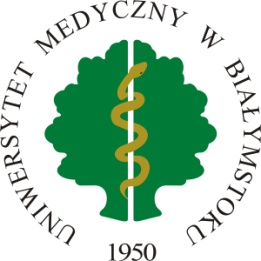 15-089 Białystok, ul. Jana Kilińskiego 1e-mail:bk@umb.edu.pl, tel./fax.:(85)748 58 09Agencja zatrudnienia nr 9028Oferta Pracy nr………………………….(wpisuje pracownik Biura Karier)Nazwa firmy:Dane teleadresowe:(adres, tel./fax, e-mail) Krótka informacja o firmie:Oferowane stanowisko pracy:Liczba poszukiwanych osób:Praca:(zaznaczyć ”X”)StałaPraca:(zaznaczyć ”X”)DorywczaWymiar czasu pracy:Miejsce pracy:(miasto, województwo)Zakres obowiązków:Wymagania:Oferujemy:Wymagane dokumenty aplikacyjne: (zaznaczyć ”X”)CV z aktualną klauzulą o ochronie danych osobowychWymagane dokumenty aplikacyjne: (zaznaczyć ”X”)List motywacyjny Sposób aplikowania: Data ważności oferty: